МИНОБРНАУКИ рОССИИФилиал федерального государственного бюджетного образовательного учреждения высшего образования «Дагестанский государственный университет» в г. ДербентеРАБОЧАЯ ПРОГРАММА ОБЩЕОБРАЗОВАТЕЛЬНОЙУЧЕБНОЙ ДИСЦИПЛИНЫОГСЭ.03 «Психология общения»по программе подготовки специалистов среднего звена (ППССЗ) среднего профессионального образованияДербент 2019Рабочая программа дисциплины разработана на основе требований Федерального государственного образовательного стандарта (далее – ФГОС) среднего общего образования, ФГОС СПО по специальности 38.02.01 «Экономика и бухгалтерский учёт (по отраслям)», для реализации основной профессиональной образовательной программы СПО на базе основного общего образования с получением среднего общего образования  Организация-разработчик: Федеральное государственное бюджетное образовательное учреждение высшего образования «Дагестанский государственный университет», филиал в г. ДербентеРазработчик:  преп. Мамедов А.Н.           Рабочая программа дисциплины рассмотрена и рекомендована к утверждению на заседании ПЦК филиала ДГУ в г.Дербенте отпротокол № 1 от «28» августа 2019 г.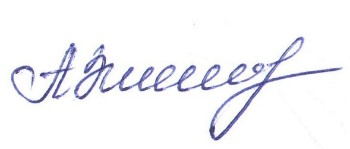 Председатель ПЦК     ________________      Зиярова А.Л.СОДЕРЖАНИЕ  1. ОБЩАЯ ХАРАКТЕРИСТИКА РАБОЧЕЙ ПРОГРАММЫ УЧЕБНОЙ ДИСЦИПЛИНЫ…4 2. СТРУКТУРА И СОДЕРЖАНИЕУЧЕБНОЙДИСЦИПЛИНЫ…………………………………53. УСЛОВИЯ РЕАЛИЗАЦИИУЧЕБНОЙДИСЦИПЛИНЫ………………………………………..84. КОНТРОЛЬ И ОЦЕНКА РЕЗУЛЬТАТОВ ОСВОЕНИЯ УЧЕБНОЙ ДИСЦИПЛИНЫ……91. ОБЩАЯ ХАРАКТЕРИСТИКА РАБОЧЕЙ ПРОГРАММЫ УЧЕБНОЙ ДИСЦИПЛИНЫ «Психология общения» 1.1. Область применения программы учебной дисциплины Рабочая 	программа 	дисциплины 	является 	частью 	основной 	профессиональной образовательной программы в соответствии с ФГОС по специальности СПО38.02.01 «Психология общения», для очного обучения студентов, имеющих основное общее образование, по программе базовой подготовки.  Рабочие программы дисциплин, адаптированы для обучения лиц с ограниченными возможностями здоровья, разрабатываются с учетом конкретных ограничений здоровья лиц, зачисленных в колледж, и утверждаются в установленном порядке.  1.2. Место дисциплины в структуре основной профессиональной образовательной программы. Учебная дисциплина «Психология общения» относится к общему гуманитарному и социально экономическому циклу ППССЗ.  1.3. 	Цели и планируемые результаты освоения дисциплины. В результате освоения учебной дисциплины обучающийся должен уметь: применять техники и приемы эффективного общения в профессиональной деятельности;использовать приемы саморегуляции поведения в процессе межличностного общения В результате освоения учебной дисциплины обучающийся должен знать: взаимосвязь общения и деятельности; цели, функции, виды и уровни общения; роли и ролевые ожидания в общении; виды социальных взаимодействий; механизмы взаимопонимания в общении; техники и приемы общения, правила слушания, ведения беседы, убеждения; - этические принципы общения; источники, причины, виды и способы разрешения конфликтов. В процессе освоения дисциплины у студентов должны формировать общие компетенции ОК: ОК04. Осуществлять поиск, анализ и оценку информации, необходимой для постановки и решения профессиональных задач, профессионального и личностного развития. ОК05. Использовать информационно-коммуникационные технологии для совершенствования профессиональной деятельности. В рамках программы учебной дисциплины обучающимися осваиваются умения и знания: 2. СТРУКТУРА И СОДЕРЖАНИЕ УЧЕБНОЙДИСЦИПЛИНЫ 2.1. Объем учебной дисциплины и виды учебной работы Очная форма обучения 2.2. Тематический план и содержание учебной дисциплины3. УСЛОВИЯ РЕАЛИЗАЦИИ УЧЕБНОЙ ДИСЦИПЛИНЫ 3.1. Требования к минимальному материально-техническому обеспечению Для реализации программы учебной дисциплины должны быть предусмотрены следующие специальные помещения: Кабинет основ философии, в котором имеются: парта двухместная – 16 шт., стулья двухместные– 16шт., доска классная - 1 шт., стол преподавателя - 1 шт., стул преподавателя - 1 шт.,  кафедра трибуна – 1 шт., стенды – 1 шт.Для организации самостоятельной работы используется библиотека, читальный зал с выходом в сеть Интернет, в которой имеются: парта двухместная-13 шт., стулья двухместные – 13 шт., стол преподавателя – 1 шт., стул преподавателя – 1 шт., компьютеры – 1 шт., принтер – 1 шт. 3.2. Информационное обеспечение реализации программы Перечень рекомендуемых учебных изданий, Интернет-ресурсов, дополнительной литературы  Основная литератураАфанасьева Е.А. Психология общения. Часть 1 [Электронный ресурс]: учебное пособие по курсу «Психология делового общения»/ Афанасьева Е.А.— Электрон.текстовые данные.— Саратов: Вузовское образование, 2014.— 106 c.— Режим доступа: http://www.iprbookshop.ru/19277.html .— ЭБС «IPRbooks» Афанасьева Е.А. Психология общения. Часть 2 [Электронный ресурс]: учебное пособие по курсу «Психология делового общения»/ Афанасьева Е.А.— Электрон.текстовые данные.— Саратов: Вузовское образование, 2014.— 126 c.— Режим доступа: http://www.iprbookshop.ru/19278.html. — ЭБС «IPRbooks»  Белова Ю.А. Психология. Часть 1. Прикладные аспекты общей и возрастной психологии и психологии общения [Электронный ресурс]: учебное пособие/ Белова Ю.А.— Электрон.текстовые данные.— Омск: Омский государственный институт сервиса, Омский государственный технический университет, 2012.— 129 c.— Режим доступа: http://www.iprbookshop.ru/12702.html. — ЭБС «IPRbooks» Маслова Т.А. Психология общения [Электронный ресурс]: учебное пособие для СПО/ Маслова Т.А., Маслов С.И.— Электрон.текстовые данные.— Саратов: Профобразование, 2019.— 164 c.— Режим доступа: http://www.iprbookshop.ru/85787.html. — ЭБС «IPRbooks» Пшеничнова Л.М. Психология общения [Электронный ресурс]: учебное пособие/ Пшеничнова Л.М., Ротарь Г.Г.— Электрон.текстовые данные.— Воронеж: Воронежский государственный университет 	инженерных 	технологий, 	2019.— 	112 	c.— 	Режим 	доступа: http://www.iprbookshop.ru/88432.htm l.— ЭБС «IPRbooks» Дополнительная литератураВиговская М.Е. Психология делового общения [Электронный ресурс]: учебное пособие для СПО/ Виговская М.Е., Лисевич А.В., Корионова В.О.— Электрон.текстовые данные.— Саратов: Профобразование, 	Ай 	Пи 	Эр 	Медиа, 	2018.— 	96 	c.— 	Режим 	доступа: http://www.iprbookshop.ru/77001.html. — ЭБС «IPRbooks» Познание в деятельности и общении. От теории и практики к эксперименту [Электронный ресурс]/ К.И. Ананьева [и др.].— Электрон.текстовые данные.— М.: Институт психологии РАН, 2011.— 527 c.— Режим доступа: http://www.iprbookshop.ru/15570.html. — ЭБС «IPRbooks» Белова Ю.А. Психология. Часть 1. Прикладные аспекты общей и возрастной психологии и психологии общения [Электронный ресурс]: учебное пособие/ Белова Ю.А.— Электрон.текстовые данные.— Омск: Омский государственный институт сервиса, Омский государственный технический университет, 2012.— 129 c.— Режим доступа: http://www.iprbookshop.ru/12702.htm l.— ЭБС «IPRbooks» Воронцов Д.В. Гендерная психология общения [Электронный ресурс]/ Воронцов Д.В.— Электрон.текстовые данные.— Ростов-на-Дону: Издательство Южного федерального университета, 2008.— 208 c.— Режим доступа: http://www.iprbookshop.ru/46938.html. — ЭБС «IPRbooks» Интернет-ресурсы1. Популярный сайт по различным вопросам психологии. [Электронный ресурс]. – Режим доступа: www.psyhology.ru /15 2. Библиотека психологической литературы [Электронный ресурс]. – Режим доступа: www.i.com.ua/~irenna.ru3. Психология общения: конфликты и гармония [Электронный ресурс]. – Режим доступа:www.progressman.ru Психология общения: социальные коммуникации [Электронный ресурс]. – Режим доступа:www.nauchenie.narod.ru http://tululu.ru/computer/2/ -Большая бесплатная библиотека 4. КОНТРОЛЬ И ОЦЕНКА РЕЗУЛЬТАТОВ ОСВОЕНИЯ  УЧЕБНОЙ ДИСЦИПЛИНЫ Специальность:38.02.01 Экономика и бухгалтерский      учет (по отраслям)Обучение:по программе базовой подготовкиУровень образования, на базе которого осваивается ППССЗ:основное общее образованиеКвалификация: бухгалтерФорма обучения:  очнаяКод ОК Умения Знания   ОК-04 организовывать работу коллектива и команды; взаимодействовать с коллегами, руководством, клиентами в ходе профессиональной деятельности. психологические основы деятельности коллектива, психологические особенности личности; основы проектной деятельности   ОК-05 грамотно излагать свои мысли и оформлять документы по профессиональной тематике на государственном языке, проявлять толерантность в рабочем коллективе особенности социального и культурного контекста; правила оформления документов и построения устных сообщений. Вид учебной работы Объем часов Максимальная учебная нагрузка (всего) 82 Обязательная аудиторная учебная нагрузка (всего) 80 в том числе: лекции 40 практические занятия 40 Лабораторные работы  Самостоятельная работа обучающегося (всего) 2 Консультация Итоговая аттестация в форме Диффер. зачет Наименование разделов и тем Содержание учебного материала, лабораторные и практические работы, самостоятельная работа обучающихся Объем часов Коды компетенций, формированию которых способствует элемент программы 1 2 3 Раздел 1 Общение – основа человеческого бытия Тема1.1 Общение как восприятие людьми друг друга (перцептивная сторона общения) Содержание учебного материала 48 Тема1.1 Общение как восприятие людьми друг друга (перцептивная сторона общения) Лекция №1 Классификация общения. Виды, функции общения. Понятие социальной перцепции.  Лекция №2 Психологические механизмы восприятия.  Факторы, оказывающие влияние на восприятие. 4 ОК 04 ОК 05 Тема1.1 Общение как восприятие людьми друг друга (перцептивная сторона общения) Практические занятия Тема1.1 Общение как восприятие людьми друг друга (перцептивная сторона общения) Практическое занятие№1 Виды потребностей в общении. Практическое занятие№2Сообщение-презентация «Оратор современности» Практическое занятие№3 Общение итемперамент Самодиагностика «Ваш стиль делового общения». Практическое занятие№4.Самодиагностика «Ваши эмпатические способности». 8 ОК 04 ОК 05 Самостоятельная работа № 1 по теме: Выявление взаимосвязи деятельности и общения 1 ОК 04 Тема1.2 Общение как обмен информацией (коммуникативная сторона общения) Содержание учебного материала Тема1.2 Общение как обмен информацией (коммуникативная сторона общения) Лекция №3. Основные элементы коммуникации. Вербальная коммуникация. Лекция №4. Невербальная коммуникация. Коммуникативные барьеры. Методы развития коммуникативных способностей. Лекция №5.Время– фактор успешности установления контакта. Эмоциональный тип, мыслительный тип, интуитивный тип, ситуативно-сенсорный тип. Лекция №6. Обратная связь – как способ присоединения партнера. Правила обратной связи. Принятие обратной связи. 8 ОК 04 ОК 05 Тема1.2 Общение как обмен информацией (коммуникативная сторона общения) Практические занятия Практическое занятие№5. Особенности организации пространства. Расстояние интимное, личное, социальное, публичное. Практическое занятие№6.Невербальная коммуникация. Коммуникативные барьеры. Методы развития коммуникативных способностей. Арт-мастерская Самодиагностика «Коммуникативные и организаторские способности».  Практическое занятие№7.Стратегии общения с различными по типу характера собеседниками» Практическое занятие№8. Восприятие и понимание человека человеком. Социальная перцепция, Барьер отрицательной установки, барьер «боязни» контакта с человеком, барьер неверных стереотипов, барьер возраста. 8 ОК 04 ОК 05 Тема1.3. Общение как взаимодействие (интерактивная сторона общения Содержание учебного материала Тема1.3. Общение как взаимодействие (интерактивная сторона общения Лекция №7. Взаимодействие как организация совместной деятельности. Лекция №8. Типы взаимодействия: кооперация и конкуренция.  Позиции взаимодействия в русле трансактного анализа.4ОК 04 ОК 05 Практические занятия Практическое занятие №9.«Упражнения по построению схем трансакций» Практическое занятие №10. Интерактивная сторона общения 4 ОК 04 ОК 05 Самостоятельная работа № 3 по теме: Сценарии взаимодействия в межличностном общении 1 ОК 04 ОК 05 Тема1.4. Формы делового общения и их характеристикиСодержание учебного материалаТема1.4. Формы делового общения и их характеристикиЛекция №9 Деловая беседа. Формы постановки вопросов. Психологические особенности ведения деловых дискуссий и публичных выступлений. Лекция №10. Парирование замечаний собеседников. Невысказанные замечания, отговорки, предубеждения, ироничные замечания, стремление к получению информации и.т.д. Лекция №11. Деловые совещания. Цель совещания, повестка совещания. время, место, начало и окончания совещания. Лекция №12. Технология переговоров. Содержательная подготовка переговоров. Организационная подготовка переговоров. Наиболее слабое звено переговоров.8 ОК 04 ОК 05 Практические занятияПрактическое занятие №11.Психологические аспекты проведения беседы и переговоров, совещаний. Практическое занятие №12. Технология переговоров. Содержательная подготовка переговоров. Организационная подготовка переговоров.  «Анализ конкретных ситуаций при проведении переговоров». 4 ОК 04 ОК 05 Раздел 2 Конфликты и способы их предупреждения и разрешения 32 Тема2.1. Конфликт: его сущность и основные характеристикиСодержание учебного материалаТема2.1. Конфликт: его сущность и основные характеристикиЛекция №13. Понятие конфликта и его структура. Невербальное проявление конфликта.  Лекция №14. Причины конфликтов. Причины конструктивных конфликтов, причины деструктивных конфликтов. Лекция №15. Стратегия разрешения конфликтов. Этапы разрешения конфликтных ситуаций. 6 ОК 04 ОК 05 Практические занятияПрактическое занятие№13. Психология конфликта. Самодиагностика: тест: «Твоя конфликтность»;  Практическое занятие№14.Анализ своего поведения на основании результатов диагностики Практическое занятие №15. Причины конфликтов. Причины конструктивных конфликтов, причины деструктивных конфликтов. Практическое занятие №16. Этапы разрешения конфликтных ситуаций. 8 ОК 04 ОК 05 Тема 2.2. Эмоции и саморегуляция. Содержание учебного материалаТема 2.2. Эмоции и саморегуляция. Лекция №16. Аутогенная тренировка, медитация, здоровый сон. Лекция №17. Особенности эмоционального реагирования в конфликтах. Гнев и агрессия. Разрядка эмоций. Правила поведения в конфликтах. 4 ОК 04 ОК 05 Практические занятияПрактическое занятие №17. Аутогенная тренировка, медитация, здоровый сон. «Стратегии поведения в конфликтах К.Томаса»  4 Практическое занятие №18. Особенности эмоционального реагирования в конфликтах. Гнев иагрессия. Разрядка эмоций. Правила поведения в конфликтах. Роль негативных эмоций в общении человека. Содержание учебного материала Тема 2.3. Психология публичного выступления. Лекция №18. Система построения устного выступления. (Зачем говорить. О чем говорить. Сколько говорить, кому говорить. где говорить, как говорить, сколько говорить) Лекция №19.Умение убеждать. Факторы, которые влияют на смену взгляда. 4 ОК 04 ОК 05 Тема 2.3. Психология публичного выступления. Практическое занятие 19. Каким должен быть характер речи, чтобы убедить слушателей. Взгляды личности и группы. Смена взгляда. 2 ОК 04 ОК 05 Тема 2.4.  Деловой этикет. Содержание учебного материала Тема 2.4.  Деловой этикет. Лекция №20. Вербальный Этикет, Особенности этикета разных стран 2 ОК 04 ОК 05 Тема 2.4.  Деловой этикет. Практическое занятие 20. Внешний вид. Телефонные переговоры. Служебная переписка. 2 ОК 04 ОК 05  Результаты обучения Критерии оценки Методы оценки Перечень знаний, осваиваемых в рамках дисциплины: - взаимосвязь общения и деятельности; цели, функции, виды и уровни общения; роли и ролевые ожидания в общении; виды социальных взаимодействий; механизмы взаимопонимания в общении; техники и приемы общения, правила слушания, ведения беседы, убеждения; этические принципы общения; источники, причины, виды и способы разрешения конфликтов оценка правильности и точности знания основных понятий; распознавание алгоритмов выполнения работ в профессиональной и смежных областях; определение методов работы в профессиональной и   смежных сферах; выбор определение оптимальной структуры плана для решения задач; понимание порядка оценки результатов решения задач профессиональной деятельности; выбор наиболее оптимальных источников информации и ресурсов для решения задач и проблем в профессиональном и/или социальном контексте; ориентирование в актуальной нормативно- правовой документации; современной научной и профессиональной терминологии; понимание психологических основ деятельности коллектива, психологических особенностей личности; владение знаниями основ работы с документами, подготовки устных и письменных сообщений; знание основ    компьютерной оценка устных ответов на практических занятиях Устный опрос, тестирование, Выполнение практических работ Перечень умений, осваиваемых в рамках    дисциплин: применять техники и приемы эффективного общения в профессиональной деятельности; использовать приемы саморегуляции поведения в процессе межличностного общения оценка результатов выполнения индивидуальных самостоятельных заданий; оценка результатов работы на практических занятиях 